СБЕРБАНК РОССИИ                                                                Форма № ПД-4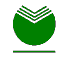 Основан в 1841 году  И з в е щ е н и е     	                    ПОУ «Международная академия современных технологий»(наименование получателя платежа)      (ИНН получателя платежа)            (КПП получателя платежа)                                                           (номер счета получателя платежа)                                    (наименование банка получателя платежа)                                                                (кор./сч.банка) Оплата за обучение__________________________________________________________               (наименование платежа)                   (Ф.И.О. студента)Ф.И.О. плательщика _____________________________________________________Адрес плательщика ______________________________________________________Сумма платежа ___________ руб.____ коп.                                                                                                      "____"______________ 201___г.С условиями приема указанной в платежном документе суммы, в т.ч. с суммой взимаемой платы за услугибанка, ознакомлен и согласен.                             Подпись плательщика  _____________________СБЕРБАНК РОССИИ                                                                Форма № ПД-4Основан в 1841 году            	                    ПОУ «Международная академия современных технологий»(наименование получателя платежа)      (ИНН получателя платежа)            (КПП получателя платежа)                                                           (номер счета получателя платежа)                                    (наименование банка получателя платежа)                                                               (кор./сч.банка)Оплата за обучение____________________________________________________________        (наименование платежа)             (Ф.И.О. студента)Ф.И.О. плательщика _____________________________________________________Адрес плательщика ______________________________________________________Сумма платежа _________ руб.____ коп.                                                                                                      "____"______________ 201___г.С условиями приема указанной в платежном документе суммы, в т.ч. с суммой взимаемой платы за услугибанка, ознакомлен и согласен.                             Подпись плательщика  _____________________673001735067300100140703810459190000596 в Смоленское отделение № 8609 ПАО Сбербанк                       БИК  04661463230101810000000000632673001735067300100140703810459190000596 в Смоленское отделение №8609 ПАО Сбербанк                       БИК  04661463230101810000000000632